Plate 7.  Photomicrographs showing the optical features of naturally in situ oxidised coals in Reflected light, oil immersion. Lower Cretaceous high volatile bituminous C coal. Mecklenburg-Vorpommern, Germany: (a),(b),(c),(d),(e),(f) microcracks and microfissures. Photomicrograph courtesy of J. Kus (MSc. DIC), Geochemistry of Petroleum and Coal Section, Energy Resources, Mineral Resources Department, Federal Institute for Geosciences and Natural Resources. Hannover, Germany.
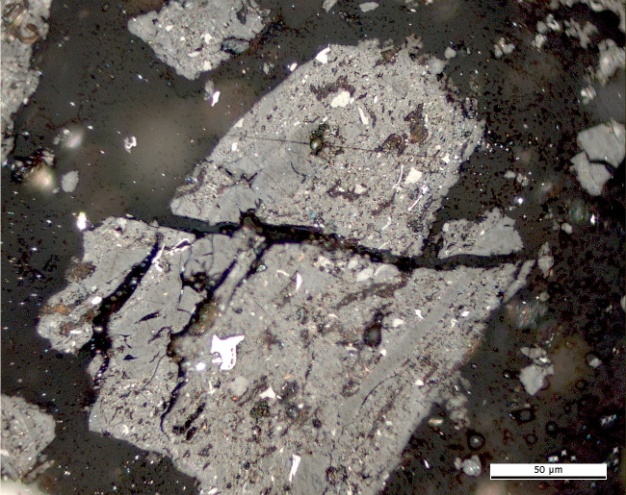 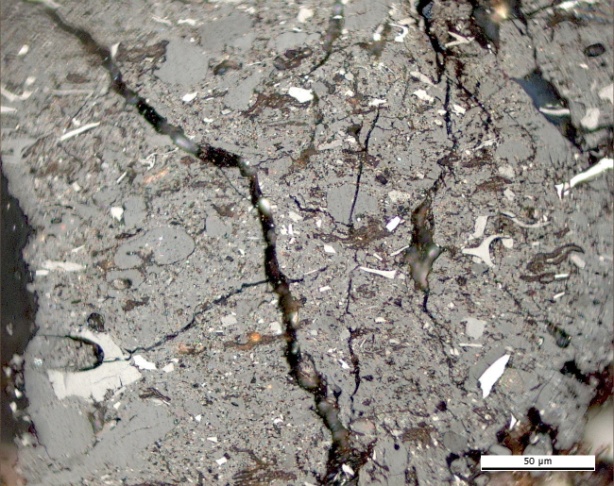 (a) (b) 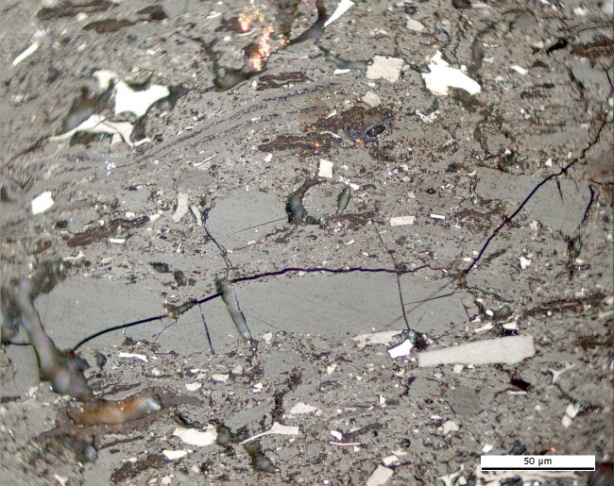 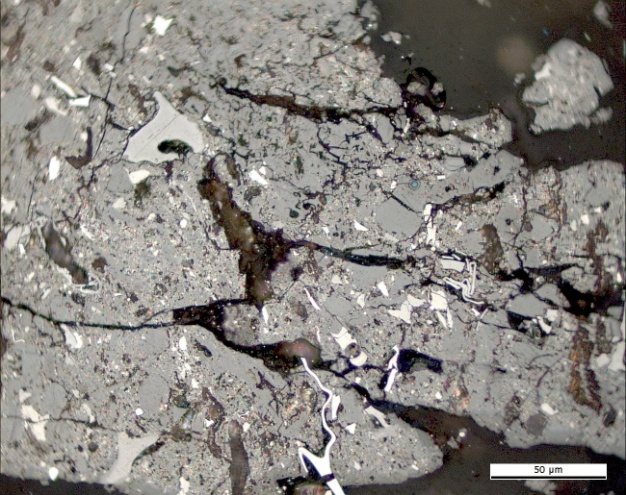 (c) (d) 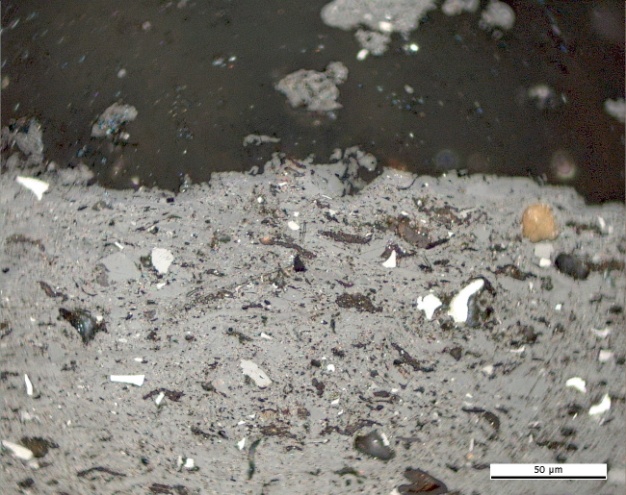 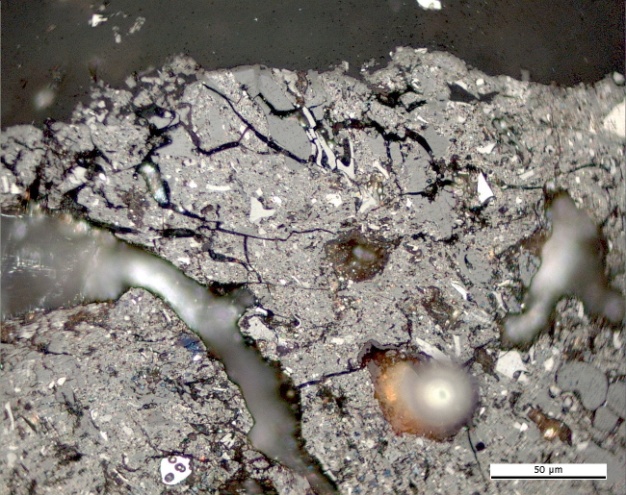 (e) (f) 